Lab: Comparing the History of Life to a ClockUse a straight edge to created lines showing each of the following events.4.6 billion years in 12 hours (“Ga” is billions of years):Origin of the Solar System and Earth: 12.01 amFirst Bacteria: 7:30 amFirst Cell with Nucleus (eukaryotes): 8:05 amAnimals: 9:57 pmLand Plants: 10:13 pm Dinosaur extinction: 11:40 pmHuman appearance: 11:59 pm		         Midnight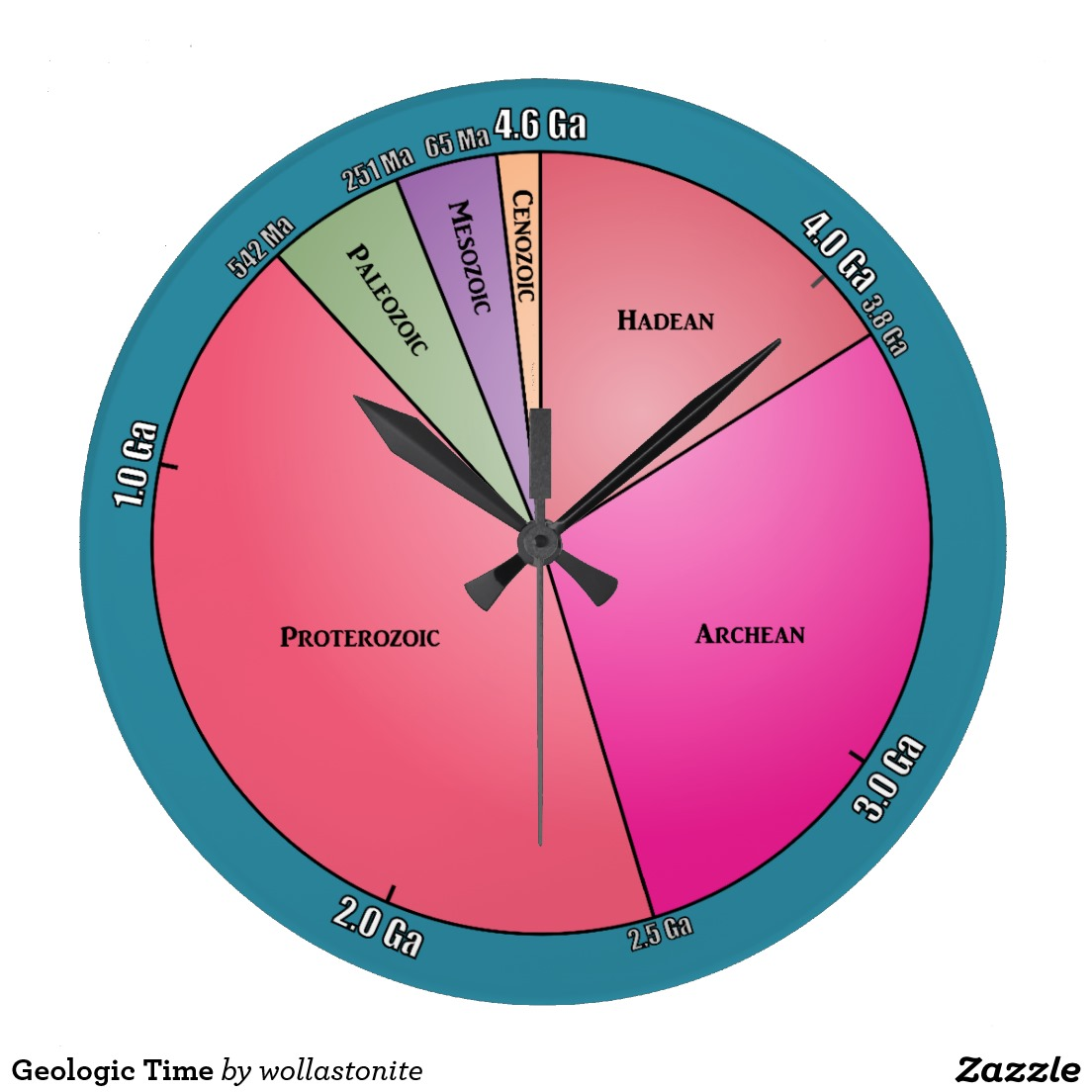 NoonThese same events can be illustrated on a yearly calendar:**Circle or highlight and label these important dates with arrows**First living cells - April 1st, 6pmAlgae & Marine Invertebrates - November 26th, 4:24amArthropods, Mollusks, first fish - December 1st, 6:36amMany fish, trilobites, vascular plants - December 5th, 7:42amAge of fishes, first amphibians, first insects - December 7th, 4:24amMosses, many amphibians, first reptiles - December 13th, 6pmMarine Extinction, amphibian decline, Pangaea - December 14th, 2:21pmFirst mammals and dinosaurs - December 16th, 10:14pmAge of Dinosaurs, first birds - December 19th, 1:03amFlowering plants, mass extinction - December 23rd, 5:54amBirds and mammals flourish - December 28th, 1:09amHominids, ice ages, giant mammals - December 31st, 9:09pmAnswer: Are the events above evenly spaced through Earth’s history? Explain why the spacing seen above makes sense: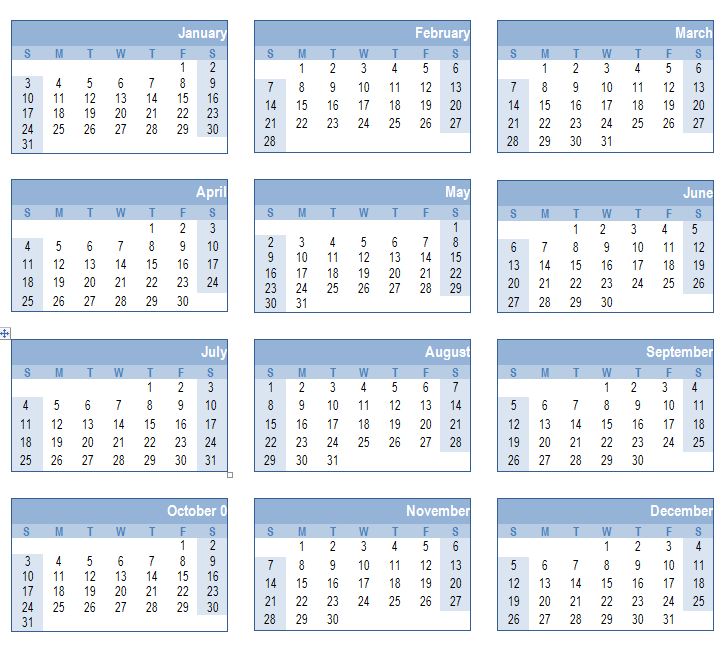 